                         Curriculum vitae   (c v)             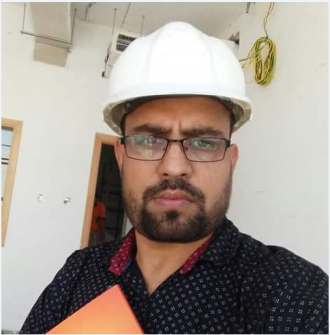  Engr. FAZAL  fazal.381629@2freemail.com                            Mechanical Draftsman. In construction field only… Experience Data   .  Educational Data.  Personal Bio Data   .  Challenge:-      1.  My work (probation period) will be approved my experience.My All Documents attested from foreign affairs. & Embassy. I shall be coordinate with all department of Company.                                                                                                                                                                                                                                                                         (01 of 03) Duties and Responsibilities As Engineer. HEAD OFFICE WORK.Making contract drawing. According specification (Design Dep.)  Filling BOQ for contract. According specification. (Estimation Dep.)Submit the sample of material and Shop DWG.     (Purchasing Dep.) SITE WORK.To submit pre-Qualification and material Submittal according Specification.  To Approved Shop drawing. From Consultant According material Submittal & Specification. Making Material Request Sheet (M.R.) For material accordingTo site work and shop drawingInstallation of material according To Site Work and shop drawing.Making (R.F.I.) Request for inspection of InstallationOf material according to Site Works.Compaction and Testing of Site Work According Contract.And Shop Drawings.Making Bill of Quantity (B.O.Q) for Site Woks AccordingTo Contract Rolls.Making As built drawing of Construction Work .accordingTo site finished works.Making (daily, weekly, monthly and Project) report of site work.PERSONAL WORK.Good coordination with all Dept.Good coordination with Consultant and Clint.Good coordination with All Government Authorities Dept.  Mechanical Work Summary.  .Drainage. (W/P & S/Pipe and Hand H & MH  )Water Supply  ( Cold , Hot , Potable )All H.V.A.C works. (Duct , None Duct )Fire Fighting. ( FM-200 &  Sprinkler  System )(02 of 03)  Mechanical Work Summary.       Site Works.Drainage.           (Site Networking.)Water Supply. (Site Networking.)Fire Fighting. (Site Networking.)Making Shop Drawing (Plan, Section & Details) From Contract Drawing. According to design calculation.And it’s Site Layout Installation. According Survey Coordinate & Level.  And Actual Direction. And Coordination with Electrical Structural & Architectural work.    Building Works.Drainage. (w/p & s/p and Hand Hole  )Water Supply  ( Cold , Hot , Potable )All H.V.A.C works. (Duct , None Duct )Fire Fighting. ( Gas & Water System )      Making Shop Drawing (Plan, Section & Details) From Contract Drawing. According to design calculation.And it’s Site Layout Installation. According Survey Coordinate & Level.  And Actual Direction. And Coordination with Electrical, Structural & Architectural work.NOTE: - for more details of works will be discuss in interview                                                                                                                                                                    (03 of 03)s/noProject NameContractorDateConsultantMy PositionExperience01NATONAL GUARDRoad & Building Project (Riyadh.)SALMOC CONSRUCTION CO. K.S.A.06/03/010 TO 01/04/012J.E.T consultant RiyadhAutoCADDraftsman.02 year01 months02     I.C. HOTEL Road & Building Project. (TAIF.)JELZ internationalCo. K.S.A.  11/10/012 to30/06/016AFAQ consultant RiyadhProject.   ENGINEER 03 year08 months03TELAT HOTEL.Building Project. (Dubai)TECH. EngineeringCo. (UAE.)01/10/016 toUntil nowGOLDEN SQUARE ENGINEERING Mechanical Draftsman01 year08 monthsTotal experience in Road & building construction In GULF Countries. Only Total experience in Road & building construction In GULF Countries. Only Total experience in Road & building construction In GULF Countries. Only Total experience in Road & building construction In GULF Countries. Only Total experience in Road & building construction In GULF Countries. Only 07 years &  05 monthsNow I Looking for suitable position for batter future .To the prospect and growth of your organization by my experience and hardworking.Now I Looking for suitable position for batter future .To the prospect and growth of your organization by my experience and hardworking.Now I Looking for suitable position for batter future .To the prospect and growth of your organization by my experience and hardworking.Now I Looking for suitable position for batter future .To the prospect and growth of your organization by my experience and hardworking.Now I Looking for suitable position for batter future .To the prospect and growth of your organization by my experience and hardworking.Now I Looking for suitable position for batter future .To the prospect and growth of your organization by my experience and hardworking.Now I Looking for suitable position for batter future .To the prospect and growth of your organization by my experience and hardworking.S/NOLevelBoard/UniversityResult.Remarks01Master in Mechanical Engineering.NLMU. University (USA.)AMERICAExcellentOnline02Bachelor   ( computer Science )Diploma    (Construction drafting )PESH. UniversityVery GoodRegular03F.S.C.           (Pre- Engineering ) B.I.S.E MARDAN. GoodRegular04S.S.C            (Science ) B.I.S.E Peshawar Very GoodRegularS/NODescription DetailsRemarks01Date Of Birth  01 / 04 / 1985  Now 32 years Old.